Mermaid Door PrizesGift Certificate to Nikos Gyros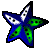 Gift Certificate to Dexter & Hays Public HouseGift Package from Chocolat Vitale10 Punch Card to Celesto EspressoGift Certificate to Equal Exchange with Re-usable MugGift Certificate to Veraci PizzaClassic Pedicure from Mimisan SpaGift Certificate for a Hair Cut and Tint with Danny Ventura1 Hour Personal Training with Margaret Roncone1 Pilates Class1 Personal Training Session at Sue Bream FitnessUnlimited Bootcamp at Sync Fitness8 Movies from Video IslePet Sitting